CURRICULUM VITAE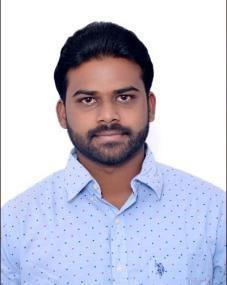 SUPREETHMECHANICAL ENGINEERSupreth.370730@2freemail.comOBJECTIVETo be an efficient challenger of an esteemed organization and to achieve managerial goals and individual goals through honest and meticulous hard work.EDUCATIONAL PROFILEBachelor of Technology in Mechanical Engineering from VisvesvarayaTechnological UniversityProfile:1 year of extensive experience in MEP industry design engineering work for Residential, Commercial, industrial, institutional and pharmaceutical projectsCOMPUTER KNOWLEDGESOLUTIONS, BANGALORE , INDIA.Work profile:Interacting with the client & Architects and understanding their requirements.Preparation of BOQ along with estimates, Tender Drawings and documentation.Taking quotations from vendors & Preparation of costing for Pre-bidding.Preparation of Technical offer.Detailed Engineering:Visiting the project site and analyzing the site conditionsWith respect to the requirements preparing the questionnaire and getting the approval from the architects and clientsLayout drawing (showing Pipe routing) and Heat load calculations for area specified which indicates the selection of the tonnage requiredPreparation of Technical data Sheet for the Heating Ventilation and air conditioning System equipments like pumps, valves, pipes, FCU’S, AHU’S CHILLERS and respective units with respect to the design specifiedPreparation of Detailed BOQInternal Co-ordination with the design team, electrical, plumbing, fire fighting services and Project coordinatorOverall Design Co-ordination with the Architect, Client and project management consultantswith respect to the revisions in architectural and requirements of the client changes to be revised on the design and will be enclosed in the design development stageissuing of the Tender package along with the Tender drawings and Tender BOQ with Estimates along with Technical Specification of the various equipments and accessories used in the projectVisiting the Project site at the time of erection and commissioningPreparation of value engineering pointsResponsibilities includes working in area effort with other engineering disciplinesprovide support for cost estimates & analysis for proposed projectsProvide engineering & review work orders and provide support to operating personnelPROFESSIONAL TRAINING: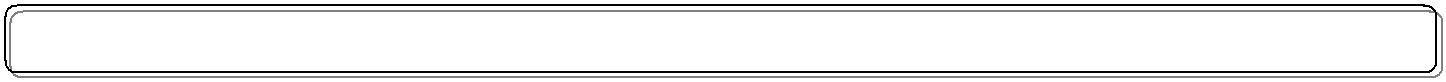 Degree in Heating Ventilation & Air Conditioning System (HVAC) FromACE Engineering Consultants, Bangalore.Heat Load Calculations following ASHRAE STANDARDS. O Identifying the Values from Psychometric Chart.O  Heat Load Calculation from HAP 4.41vO Toilet, Car Parking & Kitchen Ventilation System Designing. O Static Pressure (ESP) Calculation.O  Head Loss Calculation for Primary & Secondary Pump System.O Estimation, Costing And Preparing BOQ (Bill of Quantity). O Knowledge of Green Building.NOTE: VISIT VISA VALID TILL SEPTEMBER 15TH 2017.DECLARATION:The information given by me above is true to the best of my knowledge and in case of any Discrepancies, I should be held responsible for this.PLACE:	SHARJAH	SUPREETH.Computer software’s:MS-officeEngineering Design:Auto CADDHVAC software’s:HAP 4.41, McQUAY (pipe seizer& duct seizer),HAP 4.41, McQUAY (pipe seizer& duct seizer),PSYCHOMETRIC ChartWORK EXPERIENCE : WORKED AS A   HVAC DESIGN AND PROJECT ENGINEER  IN WORKED AS A   HVAC DESIGN AND PROJECT ENGINEER  IN WORKED AS A   HVAC DESIGN AND PROJECT ENGINEER  INM/s. SWASTIK AIR CONDITIONINGPERSONAL PROFILENAME: SUPREETH .N: SUPREETH .NFATHER NAME: S.R.NARASIMHAMURTHY: S.R.NARASIMHAMURTHYMOTHER NAME: MANGALAGOWRI E: MANGALAGOWRI EMARITAL STATUS:  SINGLE:  SINGLENATIONALITY:INDIANLANGUAGES KNOWN:English, Hindi, Kannada